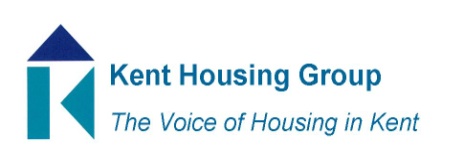 Kent Domestic Retrofit Group 14th March 2023 10.00-12.00 midday Microsoft Teams AgendaMinutes from last meetingProject updates – all to participateHUG2LARSECO4 and FlexGBIS Able to pay schemesSolar Together – Victoria FrostGreen Doctors – (Lucy to seek a speaker)Marketing and comms Venues for 4th July, (Maidstone), seek venue for 11th Nov in person meetingAOBDates of 2024 meetings; 10th May on Teams; 4th July venue TBC; 10th Sept on Teams; 11th November venue TBC; 